Name: ___________________________________ Period: _________ Test date: Wednesday, September 12, 2018 *This review is due the day of the test & will be a grade.Maps Unit Test ReviewPlease complete each of the following sections using your Maps Unit packet, a world map, and/or your iPad.I. Use the map below (or from my website) to answer questions 1-3:       1. What is the title of this map? _____________________________________                            *Please note: The title of a map can also be the theme of a map. 2. Looking at the Map Legend, list one of the symbols and what it stands for: ____________________________    3. List two labels shown on the map:                1)______________________________________  & 2)__________________________________________ 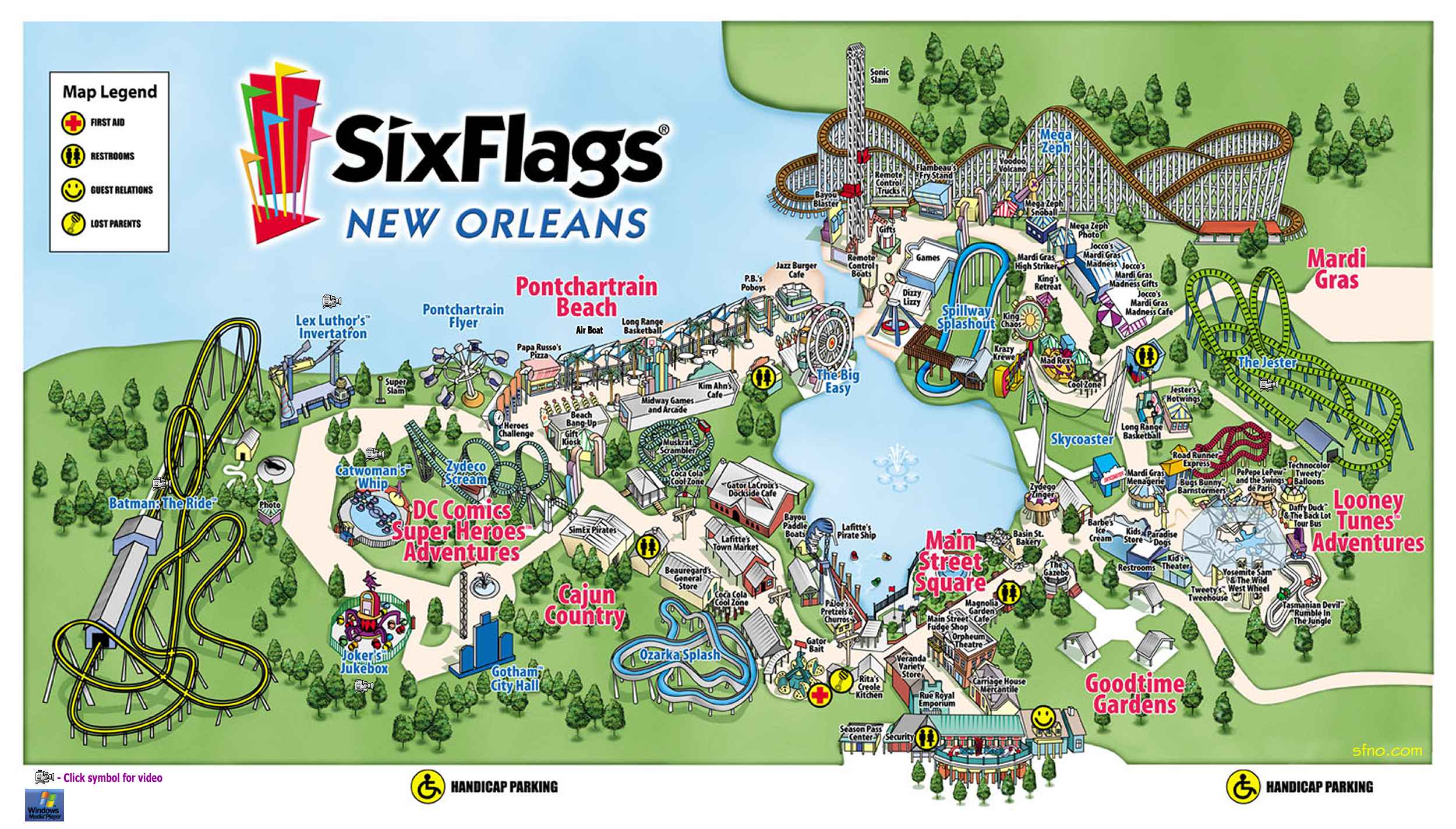 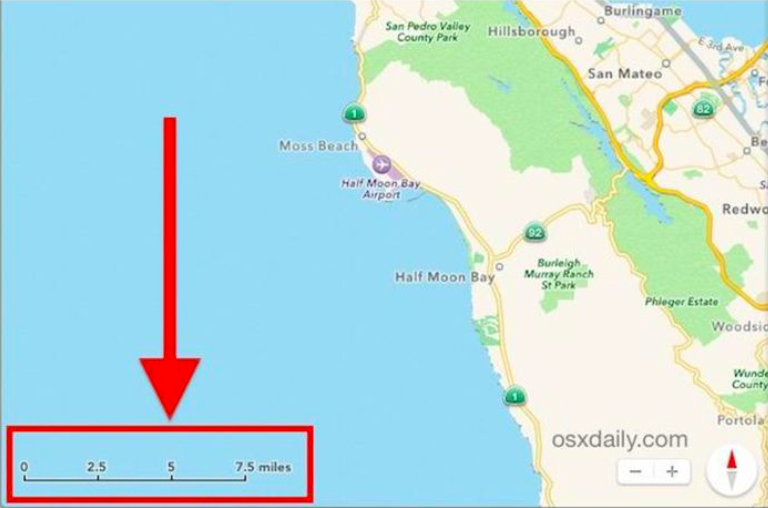 4. Using the scale, approximately     how many miles are between     Moss Beach and Half    Moon Bay? _______________*You may use a ruler on these  types of questions.II. Matching: Using your Maps Unit packet or textbook glossary, define the following terms and be able to    match the term with its definition.   5. Political map: ________________________________________________________________________  6. Physical map: ________________________________________________________________________  7. Absolute location: _____________________________________________________________________  8. Hemisphere: _______________________________________________________________________  9. Lines of Latitude: _____________________________________________________________________  10. Lines of Longitude: ___________________________________________________________________III. Absolute Location: Using the map of the U.S. (also on my website), list the coordinates of the following cities. 			                 N or S of equator (latitude)   ,   E or W of prime meridian (longitude)   11. Washington, DC is located at __________________ , __________________  12. New Orleans, LA is located at __________________ , __________________  13. Houston, TX is located at __________________ , __________________    14. Miami, FL is located at __________________ , __________________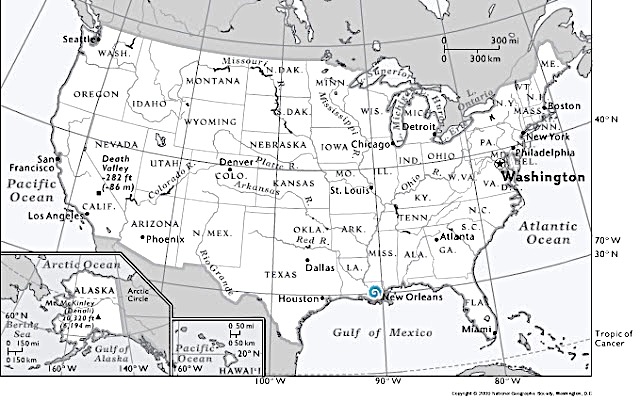 